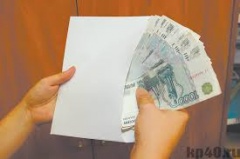 К чему приводит неформальная занятость?Правительством России перед регионами поставлена задача - снизить до конца первого полугодия 2015 года не менее чем на 30% численность граждан, работающих без оформления трудовых отношений, и повысить не менее чем на 10% объем поступлений страховых взносов на обязательное пенсионное страхование.Что же такое неформальная занятость, какие существуют ее виды, как с ней бороться?  Если формальная занятость - это занятость, зарегистрированная в официальной экономике, то неформальная, напротив, не зарегистрированная в официальной экономике, имеющая источником рабочих мест неформальный сектор экономики и отдельные его виды. Проблемы, порождаемые неформальной занятостью, оказывают серьезное влияние на многие стороны общественной жизни. Скрытая от налогообложения заработная плата, отсутствие социальных гарантий, пенсионного обеспечения, отношения наемных работников и работодателей, реализуемые вне правового поля, и другие вопросы - все это приводит к развитию социальной напряженности. В масштабах государства неформальная занятость ведет к недополучению страховых выплат, налогов, ограничивая возможность развития государственной социальной политики. Наемные работники, которые сегодня неофициально зарабатывают неплохие деньги, лишают себя гарантии социальной защищенности в будущем!Людей должны насторожить отсутствие оформления трудовых отношений с работником в письменной форме; существование серых схем и расчетов в наличной форме при оплате труда; уклонение от уплаты страховых взносов; подмена трудовых отношений договорами гражданско- правового характера.Применение труда работников без оформления – наиболее распространенное нарушение в сфере трудовых отношений. Сокрытие реальной заработной платы порождает уменьшение доходной части государственного и местного бюджетов, ставит под угрозу своевременную выплату заработной платы работникам здравоохранения, образования. Наибольший уровень неформальной занятости отмечается в торговле, строительстве, а также в сфере оказания услуг. Однако, несмотря на кажущуюся выгодность нелегальной занятости, человек теряет право на достойную пенсию в старости, оплачиваемый отпуск, денежную компенсацию за неиспользованные дни отпуска, доплаты за работу в ночное время, сверхнормативную работу в праздничные дни, выходное пособие при увольнении в связи с сокращением штатов, в случае болезни – на пособие по временной нетрудоспособности, в случае увечья – на денежную компенсацию утраченного здоровья и трудоспособности, социально – медицинские услуги, женщины – полноценное пособие по беременности и родам.Практика применения нелегальной занятости имеет негативное влияние не только на экономику страны, но и на самих работодателей – нарушаются принципы конкуренции в бизнесе, добросовестные работодатели оказываются в менее выгодном финансово-экономическом положении. Задачи сокращения неформальной занятости, ликвидации серых зарплат, обеспечения роста страховых выплат во внебюджетные фонды, как в Красноярском крае, так и в России в целом, относятся к числу приоритетных в сфере трудовых отношений.К нерадивым работодателям применяются штрафные санкции.За выплату «серой» заработной платы работодатель может быть привлечен к ответственности в соответствии со статьей 122 Налогового кодекса РФ, административной ответственности по статье 15.11 КоАП РФ, а в крайних случаях – уголовная ответственность согласно Уголовному кодексу РФ.За не заключение с работниками трудовых договоров или их подмену гражданско-правовыми в соответствии со статьей 5.27 КоАП РФ предусмотрена ответственность. Сроки давности для привлечения работодателей к ответственности за нарушение трудового законодательства увеличены до 1 года.За повторное нарушение - директора дисквалифицируют на срок от 1 года до 3 лет, а фирму оштрафуют на сумму от 100 тыс. рублей до 200 тыс. рублей. Если Вам НЕ безразлично Ваше будущее,Вы хотите получать полный объем социальных гарантий-ВЫ ДОЛЖНЫ ОТСТАИВАТЬ СВОИ ЗАКОННЫЕ ПРАВА!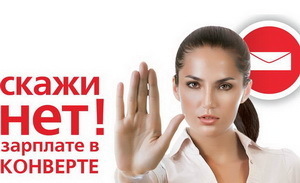 В администрации Богучанского района определены телефоны «горячей линии»: 8(39162) 22-5-18, 8(39162) 22-0-16, 8(39162) 22-0-18 по которым можно обратиться и сообщить обо всех нарушениях работодателями требований трудового законодательства или обратиться по электронному адресу: admin-bog@mail.ru,  arseneva_alfiya@mail.ru.